COLLEGE BELLECOMBE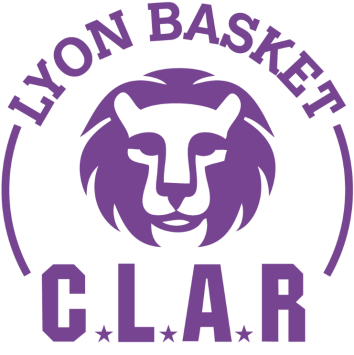 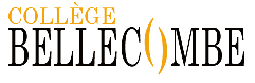 10, rue de la Gaité69006 LYONTel: 04.78.52.94.48Fax: 04.78.52.74.87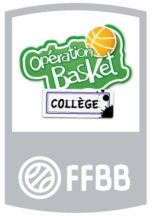 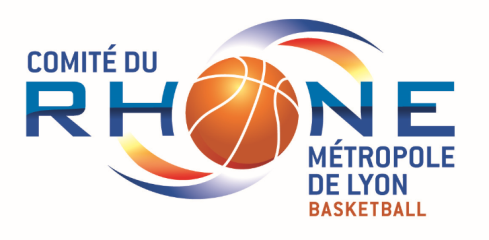 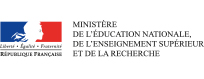 DOSSIER DE CANDIDATUREA LA SECTION SPORTIVE BASKET-BALLAnnée scolaire 2024-2025A compléter et renvoyer avant le 13/03/2024Par mail à   Fabienne.Damour@ac-lyon.frEn retour, vous recevrez par mail, une convocation pour les tests sportifs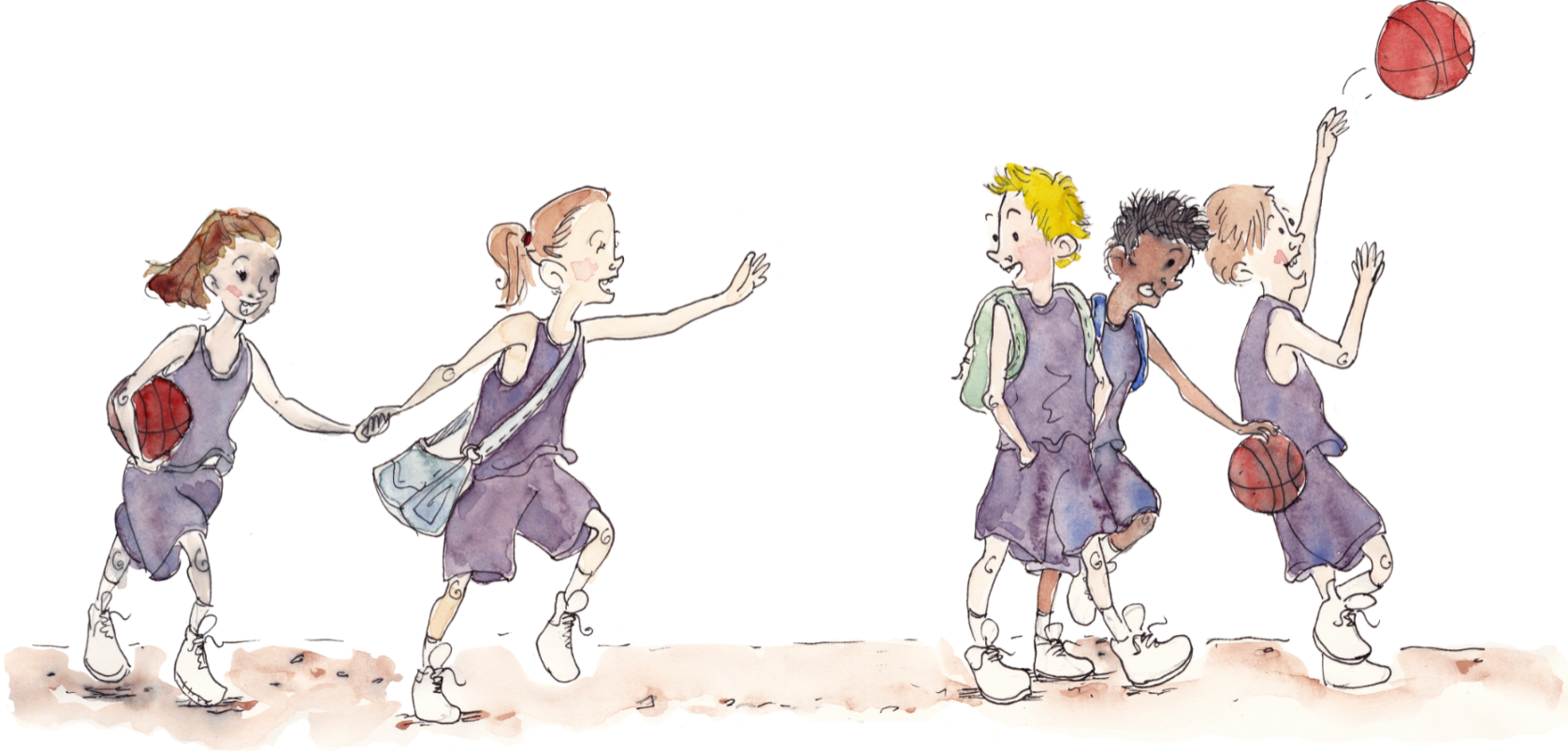 POURQUOI S'INSCRIRE A LA SECTION SPORTIVE BASKET BALL RENSEIGNEMENTS GENERAUXSituation scolaire pour la rentrée 2024-2025Niveau de classe : _ _ _ _ _ _ _ _ _ _ Nom du collège de secteur : _ _ _ _ _ _ _ _ _ _ _ _ _ _ _ _ _ _ _ _ _ _ _ _ _ _ _ _ _ _ _ _ _ _ Adresse: _ _ _ _ _ _ _ _ _ _ _ _ _ _ _ _ _ _ _ _ _ _ _ _ _ _ _ _ _ _ _ _ _ _ _ _ _ _ _ _ _ _ _ _ _Ville: _ _ _ _ _ _ _ _ _ _ _ _ _ _ _ _ _ _ _ _ _ _ _ _ _ _ _ _ _ _ _ _ _ _ _ _ _ _ _ _ _ _ _ _ _ _ _   * Si le collège Bellecombe n’est pas votre collège de secteur, merci de bien vouloir joindre les bulletins scolaires de votre enfant pour l’année 2023-2024. Vous devez également faire (par l’intermédiaire de l’école pour les CM2) une demande de dérogation auprès des services académiques 1  RENSEIGNEMENTS SPORTIFS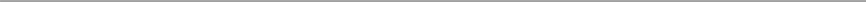 2  LETTRE DE MOTIVATION3Intégrer la section sportive, c’est s’engager à :AU NIVEAU SPORTIFAU NIVEAU SCOLAIRE5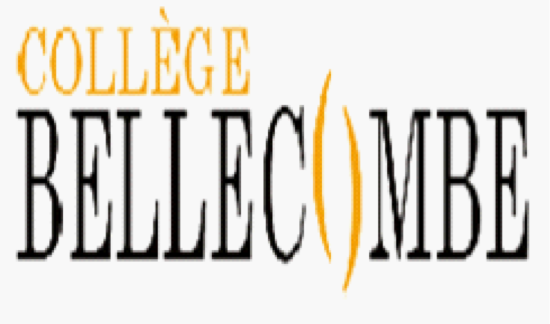 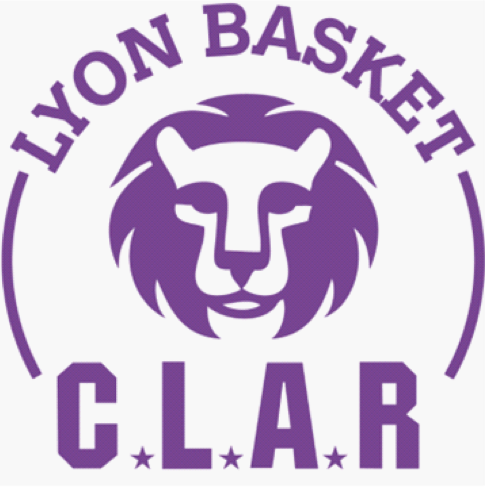 4